Приложение 3. 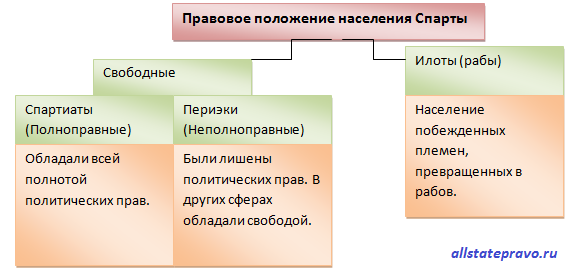 